                 Consultation Form 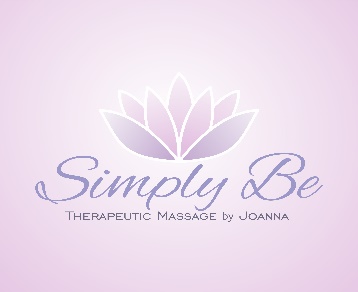 Please indicate yes or no if you suffer with any of the following:Here at Simply Be I take your privacy seriously and will only use your personal information to administer your account and to provide the products and services you have requested. Your personal information will be kept for a 7 year period, stored securely and not passed on to any third parties. Please indicate below your preferred methods of communication. Telephone                   Email                      Post                  FacebookI declare that the information I have given is correct and I know of no reason why the treatment cannot proceed. I have been fully informed about the treatment, the storing of my data and am happy to proceed with my treatment. Therapists further Notes: Client name:Address:Date of Birth:Telephone:Email:Occupation:Doctors Name and Address:In case of Emergency:Any known Allergies:Any current medication / homeopathic remedies or supplements:Could you be / are you pregnant:Do you have a history of miscarriage:Are your periods regular:Are you using a contraceptive:Are you on HRT or similar:How would you rate your general health:Epilepsy / seizuresThyroid DisordersStomach issuesNervous system disordersImmune system disordersDepression / anxietyCancerKidney DisordersRespiratory system disordersDiabetesSensitive skinHaemophilia / blood thinnersHeart conditionsThrombosis or embolism High / Low blood pressureMuscular skeletal disordersCirculatory system disordersEndocrine system disordersRecent operationsOtherIf you have answered yes to any of the above please give details:Do you have any specific aims or targets for your treatment?Treatment:Date of Treatment:Contra-Indications requiring Medical Referral or Restricting treatment:Treatment Details:Notes for future treatments: Aftercare advice: Client Signature:Date:Therapist Signature: Date: